Topic/Skill Definition/TipsExample1. IntegerA whole number that can be positive, negative or zero.2. DecimalA number with a decimal point in it. Can be positive or negative.3. Negative NumberA number that is less than zero. Can be decimals.4. AdditionTo find the total, or sum, of two or more numbers.‘add’, ‘plus’, ‘sum’5. SubtractionTo find the difference between two numbers.To find out how many are left when some are taken away.‘minus’, ‘take away’, ‘subtract’6. MultiplicationCan be thought of as repeated addition. ‘multiply’, ‘times’, ‘product’7. DivisionSplitting into equal parts or groups.The process of calculating the number of times one number is contained within another one.‘divide’, ‘share’8. RemainderThe amount ‘left over’ after dividing one integer by another.The remainder of  is , because 6 divides into 20 exactly 3 times, with 2 left over.9. BIDMASAn acronym for the order you should do calculations in.BIDMAS stands for ‘Brackets, Indices, Division, Multiplication, Addition and Subtraction’.Indices are also known as ‘powers’ or ‘orders’.With strings of division and multiplication, or strings of addition and subtraction, and no brackets, work from left to right., where the 2 is the index/power.Topic/Skill Definition/TipsExample1. MultipleThe result of multiplying a number by an integer.The times tables of a number.The first five multiples of 7 are:2. FactorA number that divides exactly into another number without a remainder.It is useful to write factors in pairsThe factors of 18 are:The factor pairs of 18 are:3. Lowest Common Multiple (LCM)The smallest number that is in the times tables of each of the numbers given.The LCM of 3, 4 and 5 is 60 because it is the smallest number in the 3, 4 and 5 times tables.4. Highest Common Factor (HCF)The biggest number that divides exactly into two or more numbers.The HCF of 6 and 9 is 3 because it is the biggest number that divides into 6 and 9 exactly.5. Prime NumberA number with exactly two factors.A number that can only be divided by itself and one.The number 1 is not prime, as it only has one factor, not two.The first ten prime numbers are:6. Prime FactorA factor which is a prime number.The prime factors of 18 are: 7. Product of Prime FactorsFinding out which prime numbers multiply together to make the original number.Use a prime factor tree.Also known as ‘prime factorisation’.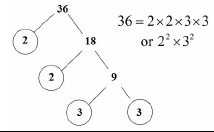 